STEP 1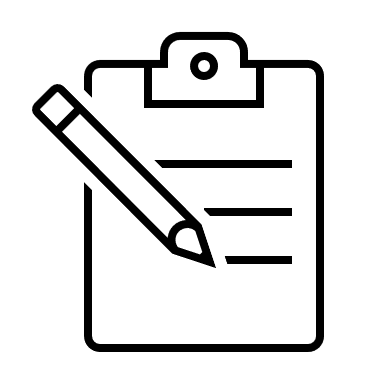 Collect informationInterview members involved, witnesses, and/or participants. Gather and review training, maintenance, weather, planning, and/or risk assessment records. Acquire photos of any damage.STEP 2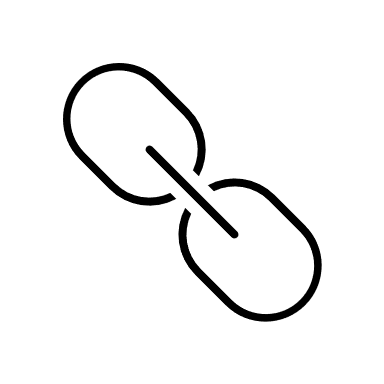 Construct a chain of eventsStart with the outcome and work backwards, briefly describing each relevant event as a snapshot. The event chain describes the observable facts of what happened. Go far enough back in time to the moment when something was done or not done that kicked off the chain and led to the outcome.STEP 3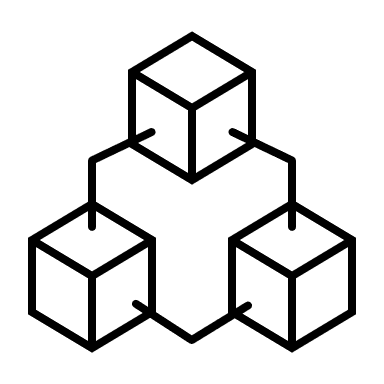 Determine the contributing factorsAfter constructing the event chain and reviewing the information collected, select the contributing non-human and human factors. There may be more than one.STEP 4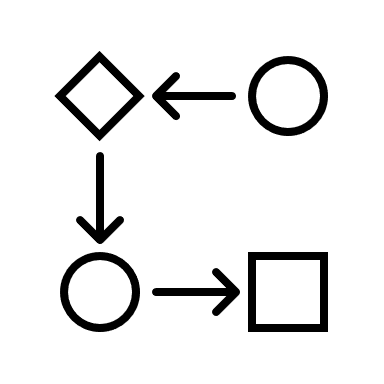 Determine the causal factorsWhat led to the contributing factors being present? Which causal factor(s), if addressed, would reduce the likelihood of the SSO?